Neighbourhood Plan Survey ReportOakleyMarch 2016Completed by Bedfordshire Rural Communities Charity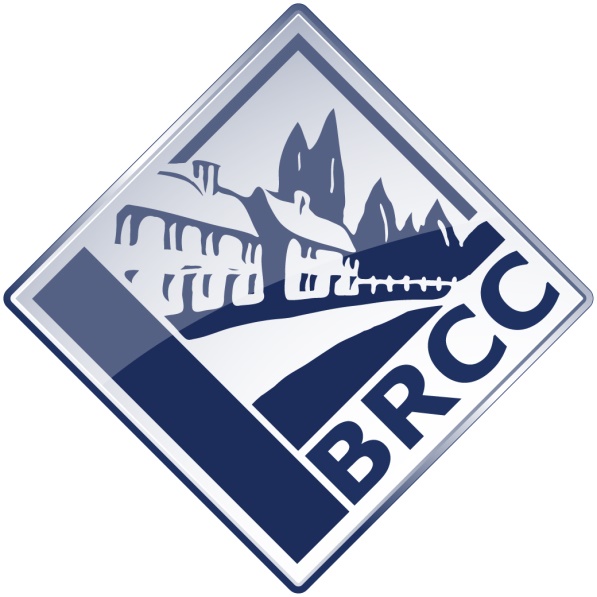 This report is the property of Oakley Parish Council.For further information contact Bedfordshire Rural Communities Charity, The Old School, Cardington, Bedfordshire, MK44 3SX.1.	 Introduction1.1	About this surveyThe parish of Oakley is preparing a Neighbourhood Plan laying out its own local planning policies, which will come into force provided that the Plan passes an independent examination and is approved at a local referendum.  The Oakley Neighbourhood Plan steering group carried out a survey to identify the views of the local community. A survey form (appendix A) was delivered to all households in the parish.  Each resident was invited to complete the survey, with additional copies being made available at the village post office should household require additional copes.  A survey monkey link was also provided, should residents wish to complete the questionnaire online.  Residents were asked to return their completed hard copy surveys to the village post office.  A separate questionnaire was also made available online and at the post office for young people to complete. A total of 256 responses were received for analysis from the main questionnaire and 9 responses to the young persons questionnaire were received.  2.	About Oakley2.1	Population and demographicsIn 2011 in the parish of Oakley there were 948 households containing 2,493 residents.  This is an increase from 2001 when there were 905 households containing 2,438 residents. The age profile (compared to Bedford Borough) is shown below.  Unusually for a Bedfordshire village, there has not been much change to Oakley’s age profile over the last 10 years, other than increase in those aged 60-74. However, the age profile is slightly older than the Bedford Borough average.2.2	Household CompositionOakley has proportionally more family households with and without dependent children, and fewer people living alone, than the Borough average. 2.3	Housing Tenure Oakley has higher levels of owner occupation than the Bedford Borough average, and lower levels of social and private renting. 2.4	Dwelling TypesAs with many Bedfordshire villages, there are relatively more detached and semi-detached houses, and relatively fewer flats and terraced houses, in Oakley. This is likely to mean that there are relatively fewer affordable properties on the market.2.5	Housing in poor conditionOvercrowding counts as a housing need for households applying to join the Bedford Borough Housing Register.  In 2011 the proportion of households in Oakley classified as overcrowded was much lower than the Bedford Borough average.Where central heating is not present, fuel poverty is statistically significantly more likely. The level of households in Oakley without central heating is under the Bedford Borough average, however the level of fuel poverty is similar to the Borough average.2.6	People on low incomes 3.5% of people in Oakley are classified as “experiencing income deprivation”, well under the Bedford Borough average of 12.1%. 5.5% of working age people were claiming DWP benefits in August 2012, below the Bedford Borough average of 13.4%; and 11.3% of people over 65 were claiming pension credit, well under the Bedford Borough average of 21.0%.2.7	Health and disabilityLimiting illnesses and disabilities can affect the type of housing that people need in order to remain independent.  9.0% of those aged 65 and over in Oakley are claiming Attendance Allowance (a non-means-tested benefit for severely disabled people aged 65 or over who need help with personal care), well under the Bedford Borough average of 15.7%. The proportion of the population claiming Disability Living Allowance is 2.4%, under the Bedford Borough average of 4.2%.12.5% of people have a limiting long-term illness, under the Bedford Borough average of 16.0%.3.	The Neighbourhood Plan questionnaire results Question 1a.Respondents were asked to indicate how important each of the following were to them on a scale of 1 to 5, 1 being very important and 5 being least important.  All elements were allowed to carry to same level of importance if the respondent wanted.  As respondents were able to select 1 (very important) for all landscape areas if they wished, all areas have scored very highly on the importance scale.  The river, river bridges and river valley area received the highest number of ‘very important’ ratings, followed by views to the open countryside.  Wooded areas such as Browns wood and Judges Spinney scored the lowest number of ‘very important’ responses.A number of other suggestions were supplied for alternative locations for protecting and these have been included at the end of the report in appendix 1.  Question 1bRespondents were asked how strongly they felt that the following areas should be included within the Neighbourhood Plan.The top 3 open space areas that respondents felt should be included in the Neighbourhood Plan were:1) Land adjacent to river at Oakley bridges2) Village Green3) Oakley sports and social club playing fieldQuestion 2aRespondents were asked to indicate how important they felt it was to retain the following areas over the coming decades.  When looking at the amount of respondents that ranked the retention of areas as ‘very important’, the 13 areas listed ranked as follows (ranked from highest number of responses to lowest):Area of College Farm, St Marys Church and Oakley Twin Bridges (with the most responses)Sports Field and Village HallOakley war memorialLovell HomesDuke of Bedford Cottages High StreetWooded Character of Church LaneDuke of Bedford Cottages Station RoadThe open aspect of the 1970s Houses in the core of the villageMethodist ChurchArea off Oakley House and the DriveWestfield Farm and Westfield RoadThe open aspect of Parsonage CloseBrockwell and open areaWhen looking at this ranking it also needs to be taken into account that some areas scored a higher ‘important’ ranking than others, giving them a high combined overall level of important to respondents.  Question 3aRespondents were asked to indicate how many properties they would like to see built in Oakley between now and 2032. The majority of respondents (44.1%) felt that between 20 and 50 homes was the most suitable number.  39.2% of respondents wanted to see less than 20 properties and 16.8% wanted to see more than 50 properties.  Question 3bRespondents were asked how important they felt new housing development would be in Oakley for a number of factors.  ‘To enable local young people to remain living in the parish’ came out as having a high level of importance amongst respondents.  42.9% of respondents felt that this was ‘very important’ and 40.8% rated it as ‘important’.  ‘To enable older people to move into more suitable accommodation for their needs’ and ‘To meet housing need’ also scored highly with 75.8% and 66.2% of respondents ranking these as either ‘very important’ or ‘important’. ‘To enhance the village culture and social mix’ was ranked the least important element with 47.3% of respondent rating this as ‘not important’.  Question 3cRespondents were asked in respect to future housing in Oakley, how concerned they would be about the following impacts.‘Access problems due to increased traffic and congestion’ provided the highest level of concern followed by ‘increased parking needs’.  All impacts rated very highly with the vast majority of respondents being very concerned about the impact of new housing on all elements of the parish.  ‘Pressure on school places’ came out with the lowest level of concern but this is probably due to it having a direct impact on a lower number of people within the parish.  A number of other suggestions were put forward as areas of concern and these have been included in appendix 2.  The top concerns identified from ‘other’ concerns suggested were focused around traffic congestion in the village and risk of loosing the countryside feel.  Question 3dRespondents were asked to specify what type of housing they would most want to see, if new housing was built in Oakley over the next 17 years.  They were asked to rank their preference on a scale of 1-7, with 1 being the most important and 7 being the least important.  (*The data was not inputted into survey monkey for this element of the questions so analysis was not possible)The table shows the percentage of respondents who selected which ranking for each housing type.  When summarising the data the types of properties ranked in the following order of importance:The Neighbourhood Plan steering group and Parish Council have commissioned BRCC to undertake a separate Housing Needs Survey to assess the housing needs of the local population in more detail.  The Housing Needs Survey report is available to view separately to this document. Question 3eRespondents were asked which type of housing tenure was needed in any new housing in Oakley (respondents were able to tick more than one option) There was a very high level of support for homes for sale on the open market.  This was followed by affordable homes such as rented or shared ownership through a housing association.  Respondents were asked for any additional comments.  These have been included in appendix 3.Question 3fRespondents were asked if there was anything regarding location or design that they feel is important when it comes to new housing developments in the parish.  All responses have been included in appendix 4.The most frequent comments were relating to ensuring that any further development in in keeping with the existing style and character of the parish and highlighting concerns over traffic and parking.  Question 3gRespondents were asked to consult the map included with the questionnaire and give their views about the potential sites for more housing in Oakley.Proposed sites 167, 344 and 345 were favoured, with the highest number of respondents selecting ‘Agree’.  There were the highest number of respondents who ‘Strongly Disagree’ for sites 168, 169 and 170.Question 3hAdditional sites that were put forward by respondents for new housing have been included in appendix 5.Question 3iRespondents were asked to select their 3 priorities for the scale of development that they would prefer to see in the parish.The top 3 priorities based on number of responses received are:Conversion of redundant or empty or derelict buildings (163 responses)Small sites (less than 10 homes) on edge of village (88 responses)Development on individual plots, including in gardens or existing houses (74 responses)Question 3jRespondents were asked to consider the preferred locations of any future development.Over all brownfield sites and land next to existing housing were preferred by respondents.  A very high number of respondents 84% (184 respondents) did not want to see greenfield sites used for new housing.  A higher percentage of respondents agreed that greenfield sites could be considered only if there were no brownfield sites available.Question 4aDo you use the mobile library service?Question 4bRespondents were asked if they would like to use the mobile library service more but were unable to do soQuestion 4cRespondents were asked if they felt that the Borough Council should advertise the mobile library service more widely to residents.Question 4dRespondents were asked if their household has any problems caused by the mains water, sewerage supply or surface water in the village?Respondents were asked to detail these problems.  These have been included in appendix 6.Question 4eRespondents were asked if they have any problems with other utility services in the villageRespondents were asked to detail these problems.  These have been included in appendix 7. Question 4fRespondents were asked of they use recycling facilities in the villageQuestion 4gRespondents were asked if they would like to use the recycling facilities more but are unable to do so. Respondents were asked to provide further details.  These have been included in appendix 8Question 4hRespondents were asked if they would like more / different recycling facilities in the village?Suggestions for additional recycling facilities included bottle banks, garden waste and having additional sites around the village for recycling so that it is more accessible.  Question 4iRespondents were asked to indicate how valuable they felt the following amenities were. The facilities that received the highest levels of respondents rating them as ‘very important’, were the Post office, the Village Hall and the Lower School.  All amenities listed received the highest number of responses rating them as either ‘very important’ or ‘important’, showing they all provide valued facilities to the community.  Question 4jRespondents were asked if there were any facilities that they would like to see more of in the next 17 years.Play areas for young people and Public seating received the highest number of responses.  Additional suggestions that were put forward have been included in appendix 9. The top 3 ‘other’ suggestions put forward reiterated the demand for public seating and improved play facilities but also showed a demand for improvements to be made to pubic footpaths and cycle ways.  Considering business development in Oakley85% of respondents stated that they do not work within Oakley.  When asked about the distances that respondents travel to their place of employment, education or training.  10.5% travelled less than 2 miles, 18.9% between 2 and 10 miles, 9.7% between 10 and 20 miles, 12.3% over 20 miles and 48.7% of respondents stated that this was not applicable to them, this figure is reflective of the high level of retired individuals that completed the questionnaire.   Question 5bRespondents were asked how important they feel Oakley is as a place of work.The majority of respondents either felt that Oakley as a place of work was either not important or they had no opinion on the issue.  Question 5dRespondents who ether had or wished to set up a business in Oakley were asked which of the following they felt were important factors.  Of those that responded faster broadband and better mobile phone signal were seen as the most important factor for local business.This question was only answers by 117 respondents and was skipped by 139 respondents.  Of those that did respond to the question a high proportion responded that they had ‘no particular opinion’ on many of the factors.  This indicates that this topic was not seen as a priority issue for the vast majority of respondents.  The responds from respondents when asked about their usage of local businesses (e.g. Post Office, Hairdressers, cleaners etc.) was higher with 239 people answering this question.  35.6% of respondents stated that they used local businesses daily, 55.2% once a week, 9.2% once a month and no respondents stated that they never used local businesses.The post office, local shop and pub were the most frequently mentioned when asking people which local businesses they used.   Question 5gRespondents were asked what other types of businesses they felt were needed in Oakley.  The most frequent suggestion was that there were no additional facilities needed.  The next more frequently suggested facilities were a café / coffee shops and a chemist or pharmacy. The full list of responses has been included in appendix 10. Question 6aRespondents were asked if they considered the volume of traffic in the village to be a problem.  Overwhelmingly, 92.8% of respondents did feel that traffic volume in the village was a problem.  Questions 6b and 6cRespondents were asked if there were any highways or footpaths in the village which they had concerns about.  Most frequent responses included: the twin bridges, the High Street, Station Road and Church Lane.  Question 7aRespondents were asked if they felt that the dual use walking / cycle track along Lovell road that have been included in the Borough council programme is needed as a matter of urgency.  55% of respondents said ‘yes’ compared with 17.9% that said ‘No’, however 27.1% of respondents stated that they had no opinion.  Question 7bRespondents were asked if new cycle tracks or footpaths were needed elsewhere in the village The majority of respondents felt that there was not a need for additional cycle track and footpaths in the village.  Public Transport 58.5% of respondents do use the bus service in the village.  78.3% of respondents were satisfied with the bus service that is provided.  The most frequent suggestions that were put forward on how the bus service could be further improved were to increase running times later into the evening and fares need to be cheaper to make it more cost effective for people to travel by bus.  Finally, respondents were asked ‘The 3 best things about living in Oakley’, ‘The 3 worst things about living in Oakley’, ‘My main hope for the future of Oakley is…’ and ‘My main fear for the future of Oakley is…’.  A large number of free text data was returned for this question and this has been included in appendix 11. Demographics of respondents The vast majority of responses were from households made up from couples.  Followed by single occupancy households.  When this is compared to the household composition of the Parish (section 2.2), a high proportion of residents in the village are families with dependant children (36.2%) but a lower proportion of responses were received from this demographic.  The vast majority of responses (78.1%) were completed by respondents aged 50years and over.  Almost half of the responses received were from retired members of the community followed by those that were in full time employment.  Over half of the respondents to the questionnaire have lived in Oakley for more than 25 years.  All postcode data supplied has been included in appendix 12. 4. The youth questionnaire results A separate questionnaire was made available online and for collection at the post office for residents aged 18 and under to complete.  9 Responses were received to this questionnaire.  When asked what they liked about living in Oakley, most popular responses included the green spaces, the social club and the community (people).Suggestions on what could be improved included, provision of affordable housing and improved play and sporting equipment.  When asked 100% of respondent said that they would like to remain living in Oakley in the future.  When asked about the level of new housing that respondents felt that Oakley should take over the period of the Neighbourhood Plan, 62.5% of respondents felt that 100 to 150 units would be most suitable.  This is in line with the current suggestion from Bedford Borough Council but far in excess of the number suggested by respondents to the main questionnaire.  Starter homes and 2-3 bed homes were put forward as the preferred type of housing. When asked about additional leisure or sport facilities that were needed, a 3G surface pitch was the most popular suggestion.  Overwhelmingly 100% of respondents felt that there was no need for any new shops or business in the village.  5. Conclusions The predominant views of those responding to the survey can be summarised as follows:Oakley should receive some housing development (between 20 - 50 homes) over the next 15 yearsThese homes should be dispersed across a number of individual homes through the conversion of redundant or derelict buildings or small development (up to 10 homes) on the edge of the village, with an emphasis on infill and brownfield sitesMost of the homes should be 1-2 bedroom starter homes / homes for older people.  Some allocation should be made for 2-3 bedroom family home and bungalows for older people (an alternative to the latter would be houses built to Lifetime Homes criteria). Most homes should be offered for sale on the open market, with the addition of some affordable properties (for rental and shared ownership).  Provision of some of these affordable properties specifically for local people could be made through a rural exception site development.   The protection of areas of the village including College Farm, St Marys Church, The Twin Bridges, The Sports Field and the Village Hall is a high priority.Any further development should seek to address concerns over traffic congestion and parking in the village and also provide adequate supporting community facilities such as school places, road improvements and water and sewage considerations.  The overall village and rural feel of Oakley must be protected, along with existing character.  Broadband speeds are also an issue for a significant minority of residents / businessesAge% Oakley 2011% Oakley 2001% Bedford Borough 20110 – 45.66.06.35 - 1413.815.411.615 - 196.46.96.220 – 296.47.312.730 – 4420.822.720.845 – 5923.025.319.560 – 7417.711.014.175 – 895.95.28.090 +0.50.21.0% Oakley% Bedford Borough1 person – pensioner 10.511.91 person – other 7.916.9Couple – both 65+9.98.2Family – without dependent children32.426.9Family – with dependent child(ren)36.228.5Other3.17.5% Oakley% Bedford BoroughOwned outright40.931.4Owned with mortgage/loan44.534.3Shared ownership0.61.0Social rented5.516.1Private rented 7.315.9Living rent free1.21.3% Oakley% Bedford BoroughDetached house41.827.4Semi-detached house45.232.2Terraced house9.421.9Flat3.417.6Caravan/other temp. accommodation0.20.9% Oakley% Bedford BoroughOvercrowded households1.97.7Households without central heating0.92.0Households in fuel poverty (2011)10.211.3LandscapeImportance (%)Importance (%)Importance (%)Importance (%)Importance (%)12345The river, river bridges and river valley areas that surround much of our village and the associated fields and meadows.87.80.40.40.08.3The views to and from the village over open countryside.72.23.93.92.67.8Wooded areas such as Browns Wood and Judges Spinney  57.78.78.76.37.9Open spaces separating Oakley from Clapham and other villages69.28.48.43.66.4The open and rural feel of our village characterised by the hedge and tree lined principal roads - the open frontages in the centre of the village and the Village Green66.08.88.83.67.6Open SpaceStrongly Agree %Agree %No particular opinion %Disagree%Disagree%Disagree%Allotments & Community Orchard (143)44.624.913.716.916.916.9Browns Wood (131)44.425.611.618.418.418.4Copse/woodland in Westfield Road (134)32.731.518.717.117.117.1Field between Station Road and railway (133)44.423.812.519.419.419.4Grange Close green (140)44.724.812.617.917.917.9Green space between Church Lane and the river bridges (142)55.416.35.223.123.123.1Judges Spinney (132)46.622.112.918.418.418.4Land adjacent to river at Oakley bridges (141)60.214.11.224.524.524.5Linch Furlong (144)39.727.519.413.413.413.4Lincroft School playing field (139)49.018.510.022.522.522.5Middle Farm garden/orchard (135)32.923.729.314.114.114.1Middle Farm paddock (136)34.721.828.215.315.315.3Oakley Sports & Social Club playing field (138)57.013.74.025.325.325.3Village green (137)59.613.52.92.924.1Name of/ Description of building or area   Very important %Important %No particular opinion %Not important %Area of College Farm,St Marys Church andOakley Twin Bridges88.88.41.61.2Lovell Homes62.827.28.81.2Area of Oakley Houseand the Drive43.834.517.34.4Wooded Character ofChurch Lane59.433.36.11.2Westfield Farm and Westfield Road43.334.717.64.5Sports Field and Village Hall78.017.23.61.2Duke of Bedford CottagesHigh Street59.730.78.11.6Methodist Church44.927.921.16.1Oakley War Memorial 72.024.04.00.0Duke of Bedford CottagesStation Road59.329.810.10.8Brockwell and open area 29.630.832.07.7The open aspect of the1970s Houses in the core of the village45.630.418.06.0The open aspect of Parsonage Close35.927.430.76.1None (%)Up to 20 (%)Between 20 and 50 (%)Between 50 and 100 (%)More than 100 (%)16.722.544.114.32.5 Very important %Quite important %Not important %No particular opinion %To enable local young people to remain living in the parish42.940.811.04.9To support local businesses and community groups and facilities16.544.229.38.3To help provide funding for infrastructure such as roads and other services and facilities e.g. schools20.531.837.79.6To meet housing need22.643.626.86.2To increase vibrancy of the village8.726.151.012.0To enhance village culture and social mix7.128.247.314.5To enable older people to move into more suitable accommodation for their needs29.546.316.86.6Concerns me a lot %Concerns me a little %Does not concern me %No particular opinion %Impact on the environment (flooding, drainage, sewerage etc.)71.824.63.20.4Impact on views of the entrances and exits to and from Oakley73.723.52.00.8Increased parking needs81.314.63.70.4Access problems due to increased traffic and congestion88.79.71.20.4Adequate infrastructure (community and services e.g. schools, roads, water etc)78.118.23.20.4Pressure on school places 59.422.414.63.7Order of Importance1 %2%3%4%5%6%7%Type of housingBungalows e.g. for older people25.116.125.112.89.54.96.6Small starter homes/ homes for older people (1-2 bedrooms)32.225.218.25.86.66.65.4Small family homes (2-3 bedrooms)23.230.318.710.85.82.98.3Large family homes (4+ bedrooms)8.56.815.714.812.711.929.7Homes for people with specific housing needs (such as sheltered complexes for older people)8.015.620.220.216.88.810.5Homes with designated office or workshop space (live/work units)*0*0*0*0*0*0*0*Apartments2.11.75.66.49.015.859.4RankingType of property 1 (most important)Small starter homes/ homes for older people (1-2 bedrooms)2Small family homes (2-3 bedrooms3Bungalows e.g. for older people4Homes for people with specific housing needs (such as sheltered complexes for older people)5Large family homes (4+ bedrooms)6Apartments7 (least importance)Homes with designated office or workshop space (live/work units)Housing Tenure% of ResponsesHomes for sale on the open market81.4Private rented homes19.4Affordable homes i.e. for rent or shared ownership through a Housing Association44.3No particular opinion9.3Site ref no. and descriptionStrongly Agree %Agree %Disagree %Strongly Disagree %Proposed site 166 – Land rear of 38 High Street  (Dwellings 8)6.836.027.529.7Proposed site 167 – Land at Lovell Road  (Dwellings 8)11.952.820.015.3Proposed site 168 – Land at Westfield Farm  (Dwellings 15-20)10.929.728.031.4Proposed site 169 – Land north of Church Lane  (Dwellings 20-22)3.414.035.746.8Proposed site 170 – Land off Station Road  (Dwellings 312)11.610.724.453.3Proposed site 171 – Land opposite the Bedford Arms  (Dwellings 25)5.430.333.630.7Proposed site 344 – Land at Lovell Road  (Dwellings 15)11.846.025.316.9Proposed site 345 – Pavenham Road(Dwellings 10)10.050.420.818.8Scale of future developmentPriority 1%Priority 2%Priority 3%Conversion of redundant or empty or derelict buildings75.513.011.6Development on individual plots, including in gardens of existing houses12.635.751.8Small sites (less than 10 homes) on the edge of the village36.242.521.3Medium sites (10 -20 homes) on the edge of the village13.737.748.7Larger site (more than 20 homes) on the edge of the village14.010.575.6Strongly Agree %Agree %No particular opinion %Disagree %Next to existing housing12.743.724.918.8On ‘brownfield’ sites (land which has been previously built on) 46.539.66.17.8On ‘greenfield’ sites (land that has never been built on before)1.48.75.984.0On ‘greenfield’ sites only if there are no ‘brownfield’ sites available6.933.68.351.2Yes %8.6No %91.4Yes %12.6No %87.4Yes %53.6No %6.7No opinion %39.8Yes %19.9No %80.1Yes %13.0No %87.0Yes %89.2No %10.8Yes %12.5No %87.5Yes %29.3No %70.7 Very important %Quite important %Not important %No particular opinion %Village Hall 81.216.71.60.4The Old School 39.842.78.78.7Sports & Social Club and Sports Field68.026.62.92.5Post Office91.96.90.40.8The Green64.528.23.73.7Allotments38.739.111.910.3St Marys Church63.129.11.66.2Methodist Church45.134.09.011.9Pre- School72.615.22.59.8Lower School 80.110.42.17.5Lincroft School74.813.92.98.4 Allotments (%)15.3Leisure facilities (%)8.5Picnic areas (%)9.6Play areas for young people (%)23.7Public seating (%)29.4Sports facilities  (%)7.3Other (%)6.2Very important (%)Quite important (%)Not important (%)No particular opinion (%)10  21.729.6 38.7 Yes %No %No particular opinion %Local employees44.8 11.5  43.8Better parking 50.5 9.1 40.4Faster broadband 71.2 2.7 26.1Local business community support 45.2 8.6 46.2Better mobile phone signals 54.9 10.8 34.3Availability of start-up premises 35.7 17.4 46.9Better transport links to Bedford 30.5 25.3 44.2Better transport links beyond Bedford 25.8 29.0 45.2Yes %No %Cycle track39.760.3Footpath45.954.1Adult living alone17.2%Adult living in a property with other adults9.2%Couple47.7%Family with young (pre-school or primary school age) children 8.8%Family with older (secondary school age) children10.0%Family with grown up children living at home7.1%<18yrs0%18-35yrs4.2%36-50yrs17.7%50-65yrs 35.7%Over 65yrs42.4%Employed or self-employed full time31.9%Employed or self-employed part time16.0%Temporary or seasonal employment0.4%Unemployed/unable to work1.7%Retired 49.6%Looking after the home/carer3.4%Student0.4%Less than a year2.1%1-5 years8.4%6-10 years10.5%11-25 years 28.3%More than 25 years50.6%